Crossword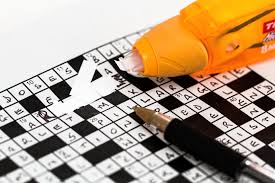 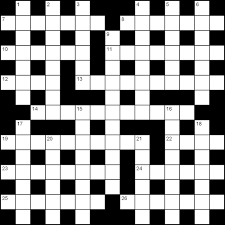 